Your recent request for information is replicated below, together with our response.For each of the years the years 2020-2021 and 2021- 2022:How many traffic police officers were deployed in Scotland?I have provided below, the total number of police officers based within Police Scotland’s Road Policing Unit during the specified years. In relation to the number of deployable officers, in accordance with Sections 12(1) (Excessive cost of compliance) and 16(4) (Refusal of request) of the Freedom of Information (Scotland) Act 2002 (the Act), this letter represents a Refusal Notice.By way of explanation, this information cannot be electronically extracted from our recording systems.  To provide this information, each officer’s personnel file would have to be physically examined, the data extracted and collated.If I was to use the example that it took 8 minutes to check each file for 1 year, calculations show that for 586 files, it would take approximately 78 hours, and would cost approximately £1172 to carry out this task. This is in excess of the £600 prescribed by the Scottish Ministers under the Act. If you require any further assistance please contact us quoting the reference above.You can request a review of this response within the next 40 working days by email or by letter (Information Management - FOI, Police Scotland, Clyde Gateway, 2 French Street, Dalmarnock, G40 4EH).  Requests must include the reason for your dissatisfaction.If you remain dissatisfied following our review response, you can appeal to the Office of the Scottish Information Commissioner (OSIC) within 6 months - online, by email or by letter (OSIC, Kinburn Castle, Doubledykes Road, St Andrews, KY16 9DS).Following an OSIC appeal, you can appeal to the Court of Session on a point of law only. This response will be added to our Disclosure Log in seven days' time.Every effort has been taken to ensure our response is as accessible as possible. If you require this response to be provided in an alternative format, please let us know.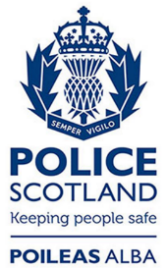 Freedom of Information ResponseOur reference:  FOI 23-2070Responded to:  15 September 20232020 - 20212021 - 2022586.847586.958